ΕΛΛΗΝΙΚΗ ΔΗΜΟΚΡΑΤΙΑ                                        Κομοτηνή, 13 Νοεμβρίου 2020 ΔΗΜΟΣ ΚΟΜΟΤΗΝΗΣΔιεύθυνση: Πλ. Γ.Βιζυηνού 1ΚΟΜΟΤΗΝΗ, 69133Τηλ. 2531352419  Fax: 2531352490Ε-mail:grtypoukomotinis@gmail.com ΔΕΛΤΙΟ ΤΥΠΟΥΑναστολή λειτουργίας των Παιδικών ΧαρώνΣύμφωνα με την υπ’ αριθμόν Δ1α/Γ.Π.οικ 71342 Κοινή Υπουργική Απόφαση  με θέμα «Έκτακτα μέτρα προστασίας της δημόσιας υγείας λόγω περαιτέρω διασποράς του κορονοϊού COVID-19» (ΦΕΚ 4899/Β/6-11-2020), ο Δήμος Κομοτηνής ανακοινώνει ότι αναστέλλεται η λειτουργία των Παιδικών Χαρών και των Υπαίθριων Γυμναστηρίων.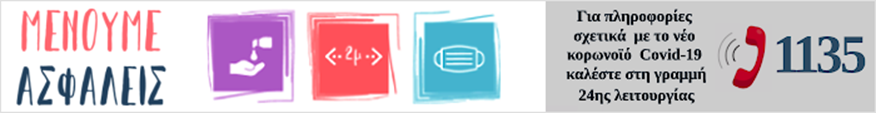 